Name_____________________________Period ____Date____________Activity: Exploring pH relationshipsInstructions: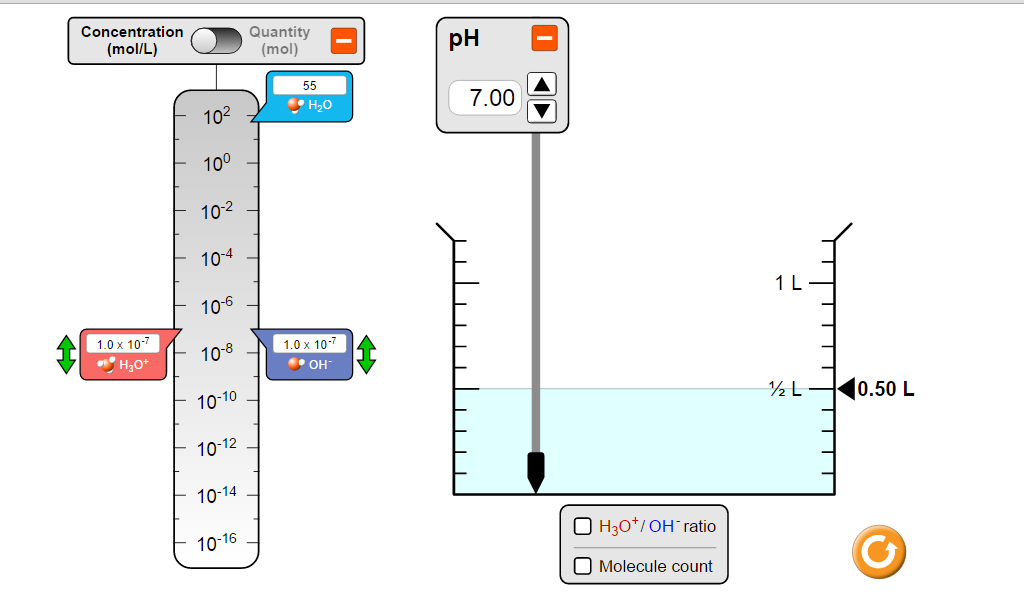 Go to the following simulation: https://phet.colorado.edu/sims/html/ph-scale/latest/ph-scale_en.htmlPart A: Relationship between pH, [H+], [OH-]Click on “My Solution” button at the bottom center of your screen.  This part of simulation lets you change the pH of the solution to see how [H+] and [OH-] change.   Adjust the pH to the following and record the corresponding [H+] and [OH-].  For the second to last column, multiply [H+] and [OH-] together.How did you know if a solution was acidic?  Name two ways to determine if a solution is acidic.How did you know if a solution was basic?  Name two ways to determine if a solution is basic.What is the relationship between [H+] and pH? What is the relationship between [OH-] and pH?Look at the exponents on the concentrations for [H+] and compare it the pH. What is the pattern?Look at the exponents on [H+] and [OH-] in the table above.  Compare them. What do you notice?  Look at the second to last column of your table above, where you multiplied [H+] and [OH-]. What did you notice about your answers?  What does this remind you of?Teacher check. Show you are on the right track and get your teacher’s initials. ______________Now use the simulation to fill in the table below and answer the questions.  For the second to last column, multiply [H+] and [OH-] together.Is the relationship between [H+] and pH still the same as the previous table?Is the product of [H+] and [OH-] still the same as the previous table?How does this table and the previous one differ?Part B: The Power of Hydrogen – Read carefullyThe term pH stands for the power (as in exponent) of hydrogen. Exponential functions in math are related to logarithmic functions.   Therefore, the relationship between {H+] and pH is a logarithmic function mathematically speaking.If you are given [H+], you can calculate pH using:  pH = - log10[H+]   (note the negative sign)Example: If you were give the [H+] = 1.0 x 10-2 M, the pH would the negative of that exponent which would be “2”.   But the [H+] isn’t always so perfect that you wouldn’t need a calculator.   Locate the log function on your calculator and try the following. Determine the pH of a solution whose [H+] is 5.00 x 10-12 M.  Show your work.Use the simulation to check your answer by dragging the [H+] slider to this concentration and seeing what the pH is.If you are given pH, you can calculate [H+] using:   [H+]  = 10-pH  	(note the negative sign)Example:  If you were give the pH of 3.00. The [H+] would be 10-3 which we would write as 1 x 10-3 M.But pH is not always a nice number like that you wouldn’t ever need a calculator. Locate the 10x button on your calculator and try the following.Determine the [H+] concentration of a solution with a pH of 3.45.  You must write this answer in proper scientific notation where the exponent is a whole number.Use the simulation to check your answer by setting the pH and then noting the [H+] Part C: pOH – The Power of HydroxideWe can also calculate pOH in a similar way. Furthermore, the sum of pH and pOH will always equal  14 because [H+] x [OH-] always equals 1.0 x 10-14 (the negative log of this number is 14).pOH = - log [OH-]     			[OH-]  = 10-pOH			pH + pOH = 14Part D: Putting it all togetherpH = - log10[H+]   	[H+]  = 10-pH  	pOH = - log [OH-]     	[OH-]  = 10-pOH		pH + pOH = 14Fill in the blanks in the table below using what you have learning about the relationships [H+], [OH-], pH, and pOH.pH[H+][OH-][H+] x [OH-]Acidic? Basic? Neutral?1.004.007.0010.0013.00pH[H+][OH-][H+] x [OH-]Acidic, Basic, or Neutral2.994.958.0510.23pH[H+][OH-]pOHAcidic/Basic/Neutral5.005.001.0 x 10-61.0 x 10-32.151.694.8 x 10-95.2 x 10-10Neutral